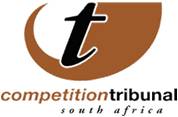 OUTCOME OF TRIBUNAL HEARINGS FOR TUESDAY, 22 MARCH 2016Respublica Student LivingThe Tribunal has approved the merger between Respublica Student Living Proprietary Ltd, (controlled by listed company Redefine Properties Limited and Bridgehead Real Estate Fund Proprietary Ltd) and property letting enterprises Midrand Student Village and the White House Lodge. Post the merger Respublica will have sole control of both target enterprises.The acquiring group owns, manages and develops rentable residential property for the purpose of providing student accommodation. It aims to provide fully serviced apartments to students in Pretoria and Johannesburg. The acquiring group owns a property portfolio comprising office, rental and industrial space throughout South Africa.Midrand Student Village and the White House Lodge are located in Midrand, Gauteng, and consist of rentable residential space for student accommodation.ETG Inputs HoldcoThe Tribunal has approved the merger ETG Inputs Holdco Ltd (ETG Inputs) and Sidi Parani.ETG Inputs is ultimately owned by ETC Holdings, which is a wholly-owned subsidiary of Export Trading Group Pte Ltd.ETG annually moves almost five million metric tonnes of agricultural commodities around the world including: cashew nuts; oilseeds; sugar; coffee; pulses; wheat; fertilizer; rice; maize and sesame seeds.Sidi Parani sells granular fertiliser, clear liquid fertilisers, micro-elements and growth regulators.Equatorial Trading Limited  The Competition Tribunal has also approved the merger of Equatorial Trading and Wilmar Resources Pte Ltd (Wilmar Resources) (owned by Wilmar International Limited) with company Wilmar Continental Edible Oils and Fats Pty Ltd (Wilmar Continental).Equatorial Trading is an investment company that operates through four South African registered entities: Savannah Commodities Pty Ltd; Wilmar Oils and Fats Africa Pty Ltd, Feb 13 Properties and 100 on Ridge Pty Ltd. Wilmar Resources has no other businesses in South Africa, other than its present holdings in Wilmar Continental. The acquiring firm does have links to major international agri-business Wilmar Group.The target firm, Wilmar Continental, manufactures crude and refined vegetable oils, refined edible oils, and oilcake meal. Its consumer packs products are mainly sold under Excella brand and a product sold under the Pan Palm brand name.Government Employees Pension FundA merger between the Government Employment Pension Fund (GEPF) and six letting companies has been approved by the Tribunal. The Public Investment Corporation is the asset manager for GEPF. Companies involved are: Central Square Shopping Centre; Eden Square Shopping Centre; Temba City Shopping Centre; Ga-Rankuwa Shopping Centre; Madeira Plaza and Tembisa Plaza. Barloworld South AfricaA merger between listed company Barloworld South Africa Pty Ltd and Salvage Management & Disposals Proprietary Ltd (SMD) has been approved by the Tribunal. As a result of the merger Barloworld SA will exercise control over SMD.Barloworld group’s automotive division it provides a range of integrated motor usage solutions, including long-term rental through Avis, which it owns, and vehicle ownership and asset disposal solutions. It also sells new, used and demo cars through a variety of dealerships.SMD is an end-to-end salvage operator providing a full spectrum of asset management services, selling accident damaged, stolen and recovered vehicles, agricultural equipment and leisure craft.The Commission found that SMD already purchases and on-sells salvage vehicles from Barloworld SA and purchases new replacement passenger vehicles from Barloworld SA.Issued by: Chantelle Benjamin Communications: Competition Tribunal   Tel (012)394 1383                                      Cell: +27 (0) 73 007 5603  Twitter: @comptrib                                        E-Mail: chantelleb@comptrib.co.za On Behalf Of:Lerato Motaung                                                   Registrar: Competition Tribunal                                         Tel: (012) 394 3355                                              Cell: +27 (0) 82 556 3221                                               E-Mail: LeratoM@comptrib.co.zaType of matterParties involvedCompetition Commission’s recommendation to TribunalLarge mergerRespublica Student Living (Pty) Ltd And Midrand Varsity Lodge Proprietary Limited, Masingita Estates (Pty) Ltd and Sam King Investment Holdings (Pty) Ltd in respect of the Property Letting Enterprises known as Midrand Student Village and White House LodgeApproval without conditionsLarge mergerETG Inputs Holdco Ltd and Sidi Parani (Pty) LtdApproval with conditionsLarge mergerEquatorial Trading Limited and Wilmar Resources Pte LTD and Wilmar Continental Edible Oils and Fats (Pty) LtdApproval without conditionsLarge mergerGovernment Employees Pension Fund C/O Public Investment Corporation SOC Limited And The Six(6) Immovable Properties and Rental EnterprisesApproval without conditionsLarge mergerBarloworld South Africa Proprietary Limited and Salvage Management and Disposals Proprietary Limited Approval without conditions